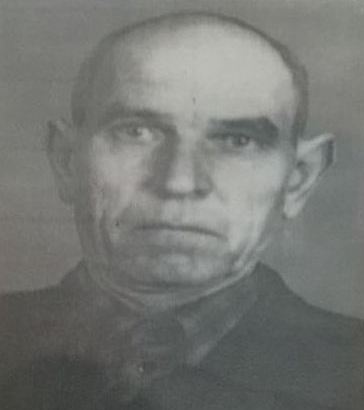 БондаренкоПантелей Алексеевич26.07.1912г. – 15.11.1988 г.